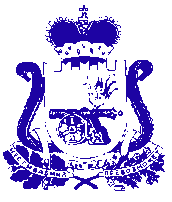 АДМИНИСТРАЦИЯ ТЮШИНСКОГО СЕЛЬСКОГО ПОСЕЛЕНИЯ КАРДЫМОВСКОГО РАЙОНА СМОЛЕНСКОЙ ОБЛАСТИР А С П О Р Я Ж Е Н И Еот  25.  07.  2013                    №  Р-0019В  соответствии со статьей 264.2 Бюджетного кодекса Российской Федерации: 1. Утвердить основные характеристики отчета об исполнении бюджета Тюшинского сельского поселения Кардымовского района   Смоленской области за I полугодие 2013 года: общий объем доходов в сумме 1 471 857,30 рублей, общий объем расходов в сумме 1 391 117,91 рублей с превышением доходов над расходами (профицит) 80 739,39 рублей.2.  Утвердить прилагаемый отчет об исполнении бюджета Тюшинского сельского поселения Кардымовского района  Смоленской области за               I полугодие 2013 года.	3. Настоящее распоряжение вступает в законную силу со дня его подписания.	4. Настоящее распоряжение опубликовать в районной газете «Знамя труда».Глава Администрации Тюшинского сельского поселенияКардымовского района Смоленской области                                 Е.Е. Ласкина                                                        Об утверждении отчета об исполнении бюджета Тюшинского сельского поселения Кардымовского района Смоленской области за             I полугодие 2013 года